UNIVERSIDADE DO EXTREMO SUL CATARINENSE (UNESC) 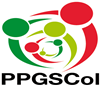 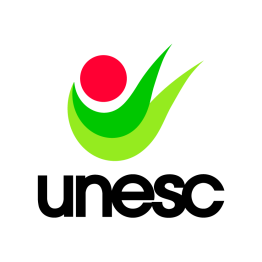 PRÓ-REITORIA ACADÊMICA (PROACAD) DIRETORIA DE PESQUISA E PÓS-GRADUAÇÃO PROGRAMA DE PÓS-GRADUAÇÃO EM SAÚDE COLETIVA (PPGSCol)MESTRADO PROFISSIONALNOME DO ACADÊMICOTÍTULO DO TRABALHO: SUBTÍTULO SE HOUVERCRICIÚMAANONOME DO ACADÊMICOTÍTULO DO TRABALHO: SUBTÍTULO SE HOUVERProjeto de dissertação submetido para aprovação no exame de qualificação do Programa de Pós-Graduação em Saúde Coletiva [Mestrado Profissional] da Universidade do Extremo Sul Catarinense.Orientador: Prof. Dr. ou Profa. DraCoorientador: se houverCRICIÚMAANORESUMO [NO MÁXIMO 250 PALAVRAS]O resumo deve oportunizar uma visão objetiva de todo o trabalho. Deve ser estruturado com as seguintes seções: introdução, objetivo e métodos. Palavras-chave: Abaixo do resumo, incluir cinco descritores, oriundos dos Descritores em Ciências da Saúde (DECS), disponível (http://decs.bvs.br/), ou do Medical Subject Headings (MeSH), disponível via Pubmed (http://www.ncbi.nlm.nih.gov/mesh).LISTA DE ILUSTRAÇÕESElaborada de acordo com a ordem apresentada no texto, com cada item designado por seu nome específico, acompanhado do respectivo número da página. Quando necessário, recomenda-se a elaboração de lista própria para cada tipo de ilustração [desenhos, esquemas, fluxogramas, fotografias, gráficos, mapas, organogramas, plantas, quadros, retratos e outros]. Por exemplo:Figura 1 – Descrição ................................................................................................ 00Figura 2 – Descrição ................................................................................................ 00No meio do projeto, qualquer que seja o tipo de ilustração, sua identificação aparece na parte superior, precedida da palavra designativa [desenho, esquema, fluxograma, fotografia, gráfico, mapa, organograma, planta, quadro, retrato, figura, imagem, entre outros], seguida de seu número de ordem de ocorrência no texto, em algarismos arábicos, travessão e do respectivo título. Após a ilustração, na parte inferior, indicar a fonte consultada mesmo que seja produção do próprio autor. A ilustração deve ser citada no texto e inserida o mais próximo possível do trecho a que se refere.LISTA DE TABELASElaborada de acordo com a ordem apresentada no texto, com cada item designado por seu nome específico, acompanhado do respectivo número da página.Tabela 1 – Título da Tabela ...................................................................................... ?Tabela 2 – Título da Tabela ...................................................................................... ?Tabela 3 – Título da Tabela ...................................................................................... ?Tabela 4 – Título da Tabela ...................................................................................... ?A tabela aparece na parte superior, precedida da palavra designativa Tabela, seguida de seu número de ordem de ocorrência no texto, em algarismos arábicos, travessão e do respectivo título.LISTA DE ABREVIATURAS E SIGLASConsiste na relação alfabética das abreviaturas e sigla utilizadas no texto, seguidas das palavras ou expressões correspondentes grafadas por extenso. Recomenda-se a elaboração de lista própria para cada tipo.ABNT 		Associação Brasileira de Normas TécnicasINMETRO	Instituto Nacional de Metrologia, Normalização e Qualidade IndustrialPMC		Prefeitura Municipal de CriciúmasUMÁRIO1	INTRODUÇÃO	71.1	MOTIVAÇÃO PARA REALIZAÇÃO DA PESQUISA	71.2	PROBLEMATIZAÇÃO DO OBJETO DE INVESTIGAÇÃO	71.3  JUSTIFICATIVA	71.4	QUESTÃO NORTEADORA	71.5  PRESSUPOSTOS	81.6	OBJETIVOS	81.6.1	Objetivo Geral	81.6.2	Objetivos Específicos	82 REVISÃO de literatura	92.1	SEÇÃO SECUNDÁRIA	92.1.1	Seção Terciária	93 REFERÊNCIAL TEÓRICO	104 MÉTODOs	114.1 TIPO DE ESTUDO	114.2 LOCAL DO ESTUDO	114.3 PARTICIPANTES DO ESTUDO	114.2.1 Critério de inclusão	114.2.2 Critério de exclusão	124.3 COLETA DE DADOS	124.4 ANÁLISE DE DADOS	124.5 ASPECTOS ÉTICOS	125 CRONOGRAMA	156 ORÇAMENTO	16REFERÊNCIAS	17APÊNDICEs	18ANEXOs	19INTRODUÇÃOAo iniciar a redação deve-se atentar para forma de redigir o texto. Um dos estilos mais utilizados para escrita acadêmica é o dissertativo escrito em 3ª pessoa.A introdução é a parte que demonstra ao leitor sobre o que trata o projeto/dissertação. Deve procurar construir uma redação que instigue o leitor e desperte o interesse na leitura completada no trabalho. Na introdução é demonstrada a motivação para o desenvolvimento da pesquisa, problematização do objeto de investigação [definição do tema e sua delimitação, diálogo com os achados existentes, pressupostos] e justificativa [por que é importante realizar este estudo?]. No término da introdução pode ser inserido o anúncio do problema de pesquisa ou questão norteadora em forma de pergunta. Não se pode precisar um número de páginas, porem recomendasse entre 4 a 8 páginas. A introdução pode também ser escrita com subseções, segue uma sugestão de estrutura:MOTIVAÇÃO PARA REALIZAÇÃO DA PESQUISADescrever as experiências profissionais e pessoais que motivam a realizam desse estudoPROBLEMATIZAÇÃO DO OBJETO DE INVESTIGAÇÃO	Aproximar o leitor da temática, e sua delimitação, contextualizando os achados existentes e as potenciais lacunas [vazios] no conhecimento que favorecem uma nova pesquisa.1.3 JUSTIFICATIVANesta seção busca-se responder a seguinte pergunta: Porque é importante realizar este estudo?. QUESTÃO NORTEADORA OU PERGUNTA DE PESQUISAEm forma de pergunta1.5 PRESSUPOSTOSA apresentar os pressupostos do estudo, os quais devem estar ligados a questão norteadora e direcionar para os objetivos da pesquisa. Os pressupostos nunca devem ser escritos em forma de questionamentos. É importante destacar que em determinados desenhos de pesquisa qualitativa não há necessidade de pressupostos.OBJETIVOSObjetivo GeralApresentar o objetivo geral da pesquisa com verbo no infinitivo. Os verbos mais utilizados são: ...Objetivos EspecíficosApresentar se necessário os objetivos específicos com vista a dar conta do objetivo geral, também com verbo no infinitivo.2 REVISÃO de literaturaNa revisão deverá ser feito um resgate da literatura dos temas que norteiam a sua pesquisa, contemplando o aspecto macro para o micro do objeto investigado [tendência “funil”], se necessário utilize as seções secundárias e terciárias também. Essa revisão sugere-se referenciais atualizados de preferencia dos últimos 5 anos, porem não impede a inserção de clássicos ou literatura cinzaPode ser realizado dois tipos de revisão: narrativa ou integrativa. Para maiores informações sobre esses tipos de revisão apresentamos duas referências para fonte de consulta: Narrativa: Cordeiro AM, Oliveira GM, Rentería JM, Guimarães CA. Revisão sistemática: uma revisão narrativa. Rev Col Bras Cir. 2007 [cited 2018 Mar 21]; 34(6):428-31. Available from: http://www.scielo.br/scielo.php?script=sci_arttext&pid=S0100-69912007000600012&lng=pt Integrativa: Whittemore R, Knafl K. The integrative review: update methodology. J Adv Nurs. 2005 [cited 2018 Mar 21]; 52(5):546-53. Available from: https://onlinelibrary.wiley.com/doi/abs/10.1111/j.1365-2648.2005.03621.x SEÇÃO SECUNDÁRIASeção Terciária3 REFERÊNCIAL TEÓRICONos estudos qualitativos é importante que o mesmo esteja sustentado em algum referencial teórico, ou seja, o óculos ou os óculos que o pesquisador olhará para o objeto de investigação. O referencial teórico pode também ser integrado na seção revisão de literatura e representa a base teórica a partir da qual seção feita a análise de dados da pesquisa e sua construção evidencia o domínio que o pesquisador tem sobre o tema.O referencial teórico é construído tendo em mente os objetivos da pesquisa, o texto de um referencial teórico não se limita a apresentar ideias de diferentes autores, mas dialoga com elas: analisa, compara autores, evidencia semelhanças e diferenças, critica e, acima de tudo, reflete o posicionamento do pesquisador sobre o tema.Nesta seção podem ser contemplados, origens, breve histórico e conceitos; principais abordagens, diferentes modelos que explicam o fenômeno [caso existam], principais aplicações ou usos.Ao final sugere-se que o autor desenvolva uma figura detalhando o framework conceitual ou marco conceitual do estudo para ilustrar como irá utilizar essa(s) teoria(s) na compreensão do fenômeno investigado.Como exemplo de referencial teórico pode-se adotar: a teoria das representações sociais, materialismo histórico dialético, hermenêutica dialética, teoria crítica e libertadora, integralidade do cuidado etc4 MÉTODOsNesta seção é fundamental detalhar todo o processo investigativo.4.1 TIPO DE ESTUDOEscrever aspectos relacionados a abordagem qualitativa, característica do estudo [exploratório, descritivo, explicativo], desenho [tipo] como: representações socais, etnografia, fenomenologia, teoria fundamentada,  estudo de caso, pesquisa histórica etc.4.2 LOCAL DO ESTUDODescrever o local onde será desenvolvido o estudo, contextualizando seus aspectos macro e micro. No projeto pode ser algo mais objetivo, porem na dissertação deve conter detalhamento de todos os aspectos que estão relacionados ao espaço da pesquisa. O (os) local (is) devem ser espaços potentes para obter o entendimento sobre o objeto de investigação. 4.3 PARTICIPANTES DO ESTUDONos estudos qualitativos, a questão “quantos” tem uma importância relativamente secundária em relação à questão “quem”. Por isso, deve-se:Descrever quem são os participantes do estudo, estes com elevado potencial para obtenção do fenômeno a ser investigado;Citar o tipo de amostragem, nos estudos qualitativos centralizam-se na sua grande maioria em intencional ou proposital, bola de neve [snow ball] e conveniência;Mencionar o quantitativo aproximado de participantes, e destacar que o número de participantes será definido pelo critério de saturação dos dados. Sugiro ler e escrever sobre saturação dos dados. Pode ser detalhados critérios:4.2.1 Critério de inclusãoInformar as características que os indivíduos devem apresentar para participar do estudo.4.2.2 Critério de exclusãoInformar as características dos participantes que serão excluídos. As características contrárias as apresentadas nos critérios de inclusão não devem estar dispostas nos critérios de exclusão e vice-versa. O exercício que deve ser feito é pensar nos participantes que serão incluídos, quais desses poderão ser excluídos. Em alguns casos não há necessidade de destacar os critérios de exclusão.4.3 COLETA DE DADOSDescrever o(s) instrumento(s) que serão utilizado(s), podem ser entrevistas, grupos focais, observação etc. Você deve escrever um pouco sobre o instrumento utilizado, e explicar como cada um funcionará. O roteiro detalha como será o instrumento deve ser inserido como apêndice.Descrever também todos os passos da pesquisa, iniciando pela carta de aceite da instituição onde será desenvolvida a pesquisa até a efetivação da coleta de dados.4.4 ANÁLISE DE DADOS Descrever como serão analisados os dados coletados, por exemplo: análise de discurso, análise de conteúdo etc. Nessa parte é imprescindível que o pesquisador detalhe todo o processo analítico.4.5 ASPECTOS ÉTICOSFazer as considerações éticas da pesquisa, estas devem estar em acordo com a resolução do CNS 466/2012 e 510/2016;Mencionar utilização do TCLE ou termo de confidencialidade [em caso de pesquisa com seres humanos] conforme o tipo de pesquisa, que devem ser inseridos como apêndice e mencionado no corpo do texto. Nesta seção também devem ser apresentados os riscos e benefícios da pesquisa. Em resumo precisa-se definir quais são os riscos para quem participa da pesquisa e quais são os benefícios de participar da mesma. Estes itens são obrigatórios no preenchimento da plataforma brasil e também devem aparecer no TCLE, conforme modelo disponibilizado pelo CEP UNESC http://www.unesc.net/portal/capa/index/379/6830/ 5 CRONOGRAMA O cronograma seguirá as etapas dispostas no seguinte quadro:Quadro 1 – Descrição das etpas para realização da pesquisaFonte: do autor.6 ORÇAMENTOO orçamento seguirá a descrição conforme apresenta no quadro a seguir:Quadro 2 – Descrição do orçamento referente a custeio e capital para realização da pesquisa.Fonte: do autor.REFERÊNCIASUtilizar referências preferencialmente de artigos científicos e dos últimos 5 anos. As referências devem estar segundo as normas da ABNT, segue abaixo as principais normas:ASSOCIAÇÃO BRASILEIRA DE NORMAS TÉCNICAS (ABNT). NBR 6023: informação e documentação – referências – elaboração. Rio de Janeiro, 2018. Disponível em: < https://www.ufpe.br/documents/40070/1837975/ABNT+NBR+6023+2018+%281%29.pdf/3021f721-5be8-4e6d-951b-fa354dc490ed>. Acessado em: 05 Mai. 2018.______. NBR 10520: informação e documentação - citações em documentos - apresentação. Rio de janeiro, 2002b. Disponível em: <http://www.usjt.br/arq.urb/arquivos/nbr10520-original.pdf>. Acessado em: 05 Mai. 2018.______. NBR 14724: informação e documentação - trabalhos acadêmicos - apresentação. Rio de Janeiro, 2011. Disponível em: < http://www.ufjf.br/ppgsaude/files/2008/10/nbr_14724_apresentacao_de_trabalhos.pdf>. Acessado em: 05 Jun. 2017.______. NBR 6024: informação e documentação - numeração progressiva das seções de um documento escrito - apresentação. Rio de Janeiro, 2012a. Disponível em: <http://mnpef.ect.ufrn.br/wp-content/uploads/2017/03/ABNT_NBR-6024-2012.pdf >. Acessado em: 05 Jun. 2017.______. NBR 6027: informação e documentação - Sumário - Apresentação. Rio de Janeiro, 2012b. Disponível em: <http://cnm.ufsc.br/files/2014/03/ABNT-Sum%C3%A1rio.pdf>. Acessado em: 05 Jun. 2017.APÊNDICE A – título do apêndice que será inseridoO apêndice é algo que o(a) autor(a) desenvolve, um macete para não esquecer é relacionar o apêndice ao apêndice intestinal, ou seja, é do autor.  Nesta seção deve ser inserido os instrumentos de coleta de dados, TCLE, e todos os demais materiais desenvolvidos pelo(a) autor(a) do projeto ou dissertação. ANEXO A – titulo do anexo que será inseridoNesta seção deve ser inserido todo o material que o(a) autor(a) não produziram, exemplo: parecer do CEP, carta de anuência conforme modelo http://www.unesc.net/portal/capa/index/379/6830/, instrumento de coleta de dados validado [já publicado por outros autores], bem como todos os materiais que não foram produzidos por este estudo.Descrição das atividadesPeríodoPeríodoPeríodoPeríodoPeríodoPeríodoPeríodoPeríodoDescrição das atividadesjul/17 a nov/17Revisão de literaturaColeta de dadosAnálise dos dadosEntrega da dissertação a bancaApresentação da dissertaçãoEntrega a secretaria do PPGSColDiscriminaçãoQtd.Valor Unit. R$Sub total R$Material Permanente [capital]ComputadorSub-TotalSub-TotalSub-TotalMaterial de Consumo [custeio]Folhas de ofício A4Materiais gerais de papelariaRevisão da Língua PortuguesaSub-TotalSub-TotalSub-TotalTOTALTOTALTOTAL